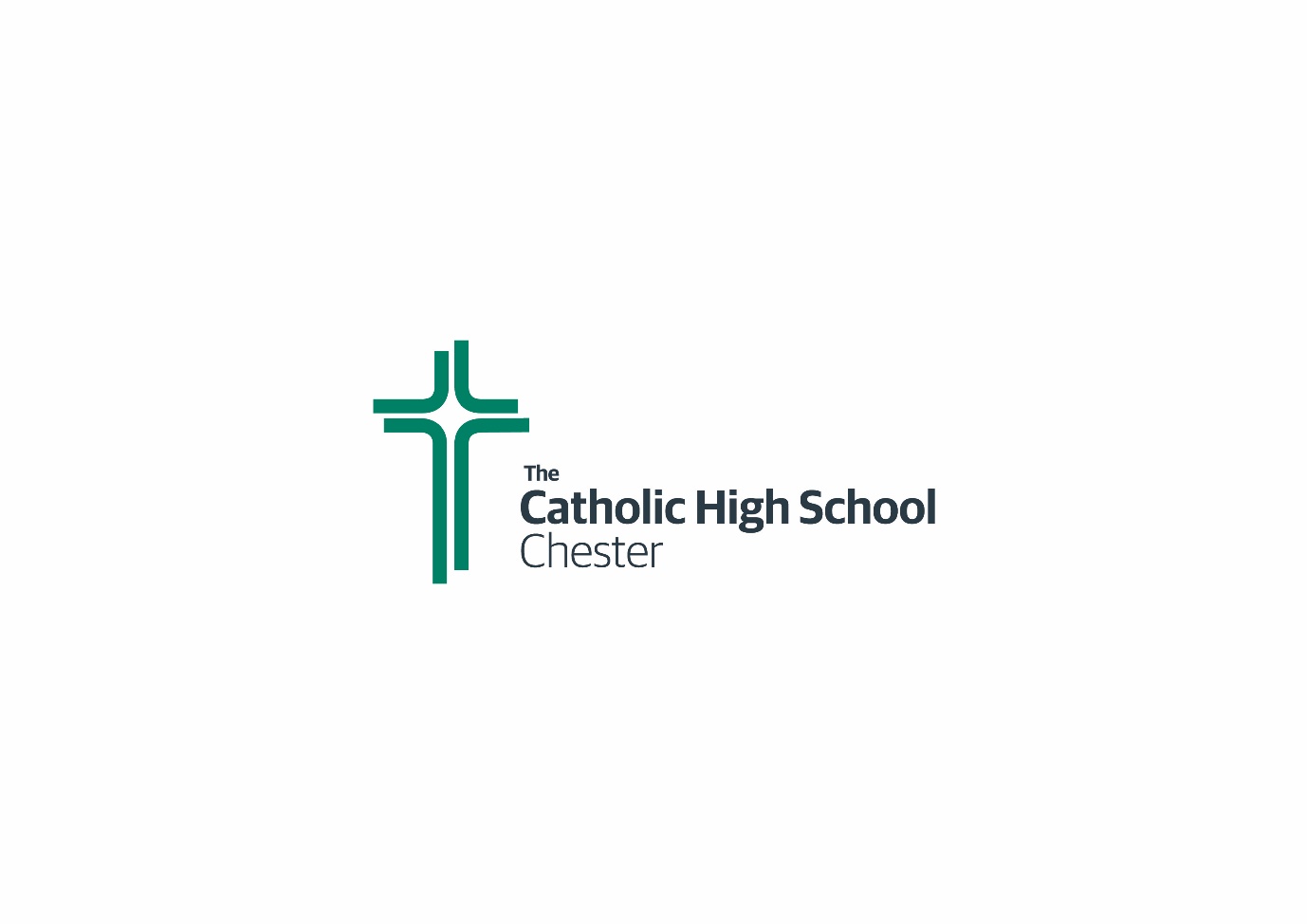 Members of The TrustBishop Mark DaviesD. RobertsDamian Cunningham Carol Lawrence